PP-Schwimmbecken - PreiseRechteck-Schwimmbecken mit innenliegenden Rundstufen über Eck und auslaufender Sitzbank über die gesamte Poolbreite.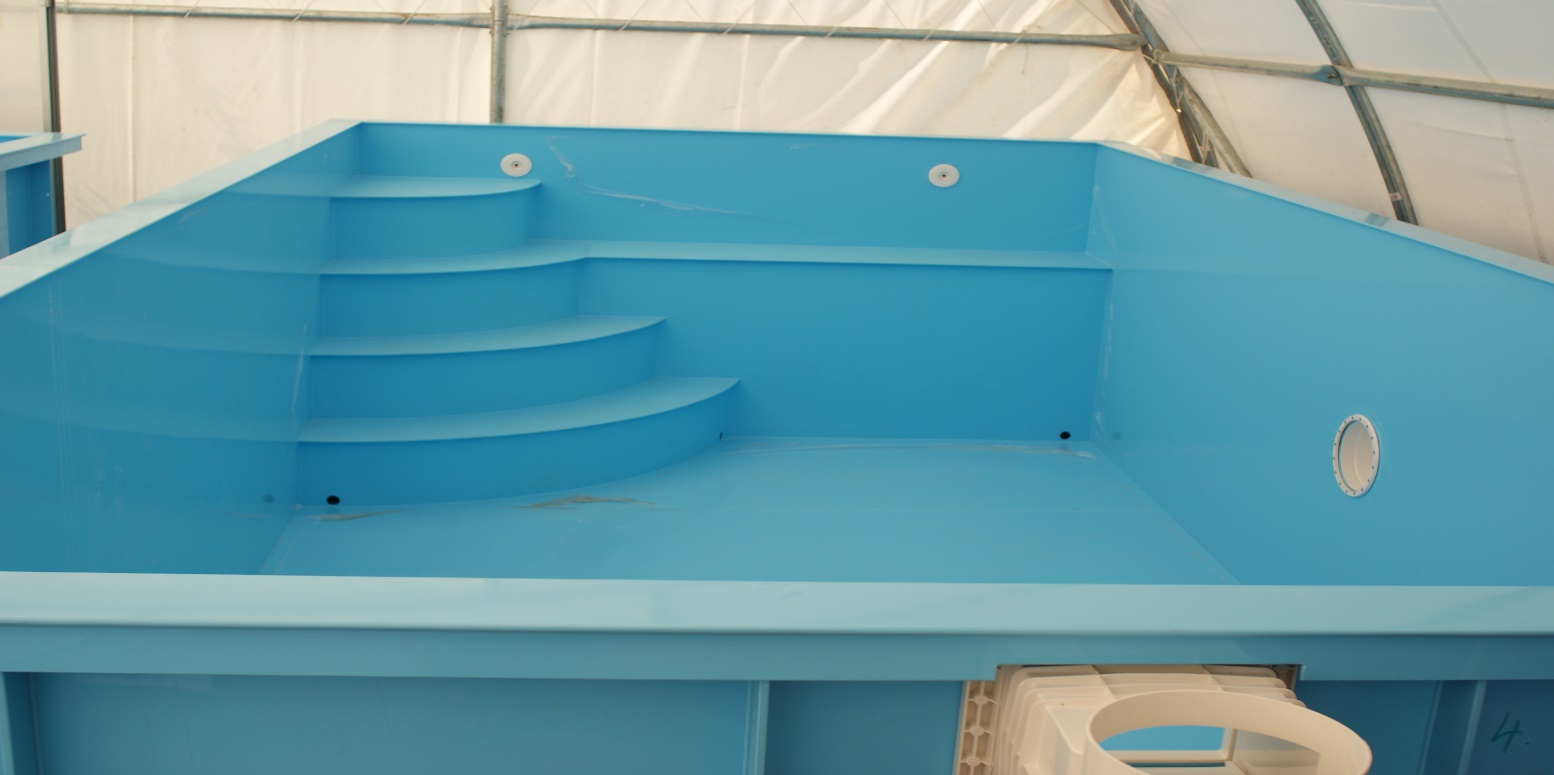 